Institutul National de Cercetare-Dezvoltare pentru Fizica si Inginerie Nucleara "Horia Hulubei" (IFIN-HH), cu sediul in Magurele, jud. Ilfov, organizeaza concurs pentru ocuparea unui post de Asistent post-doctoral de cercetare in cadrul Departamentului Fizica Teoretica.Tematica postului: Dezvoltarea de software si modele teoretice pentru descrierea structurii atomice, prin metode de camp mediu, a sistemelor implicate in dezintegrarile nucleare guvernate de interactia slaba.

Conditiile de concurs si actele necesare inscrierii sunt afisate la sediul IFIN-HH din str. Reactorului nr. 30, oras Magurele, jud. Ilfov.

Dosarele se depun la sediul IFIN-HH - Biroul Resurse Umane pana la data de 22.11.2023.

Informatii suplimentare la Biroul Resurse Umane,  tel. 021/404.61.78 sau 021/404.23.00 int. 5612, 5610.

Documente anexate: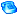 